Ορκίστηκε σήμερα ο Σύμβουλος Δημοτικής Κοινότητας Λαμιέων κ. Δημήτριος Δεληγιάννης Παρουσία του Δημάρχου Λαμιέων κ. Νίκου Σταυρογιάννη και του επικεφαλής του Συνδυασμού «Πορτοκαλί» ΣΥΓΧΡΟΝΗ ΠΟΛΗ κ. Γεωργίου Σαγιά, έδωσε τον προβλεπόμενο από τις διατάξεις του άρθρου 52 του Ν. 3852/2010 όρκο και ανέλαβε από σήμερα καθήκοντα ο πρώτος Αναπληρωματικός Σύμβουλος του Συνδυασμού «Πορτοκαλί» ΣΥΓΧΡΟΝΗ ΠΟΛΗ, σύμφωνα με τις υπ’ αριθ. 27/2014 και 30/2014 αποφάσεις του Πολυμελούς Πρωτοδικείου Λαμίας, κ. Δημήτριος Δεληγιάννης του Στράτου στη θέση του παραιτηθέντος Συμβούλου Δημοτικής Κοινότητας Λαμιέων κ. Αθανάσιου Κόκκινου του Δημητρίου.                                                                                                                              Από το Γραφείο Τύπου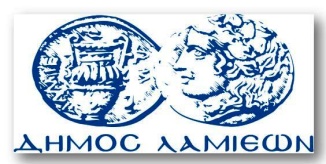         ΠΡΟΣ: ΜΜΕ                                                            ΔΗΜΟΣ ΛΑΜΙΕΩΝ                                                                     Γραφείου Τύπου                                                               & Επικοινωνίας                                                       Λαμία, 24/12/2015